В зимний субботний вечер группа старшего дошкольного возраста «Алёнка», в составе воспитателей Ивановой Валентины Вячеславовны, Евтушенко Татьяны Валерьевны и младшего воспитателя Гузаевой Луизы Максумовны, решили с пользой провести выходной и отправились в кафе «ПиццаФабрика». Да не просто отведать пиццу, а самим ее приготовить!В первую очередь дети одели специальную форму для приготовления пиццы, затем обработав руки, надели перчатки. Под чутким руководством шеф-повара, ребята подготовили основу для пиццы, затем смазали ее соусом, а после каждый ребенок, на свой вкус, изобретал начинку для своей индивидуальной пиццы. После, юные пиццамейкеры отправили запекать свою пиццу в чудо-печь.Получилось оочень вкусно! Ребята с удовольствием угостили воспитателей и родителей своими сочными, оригинальными, вкуснейшими пиццами! 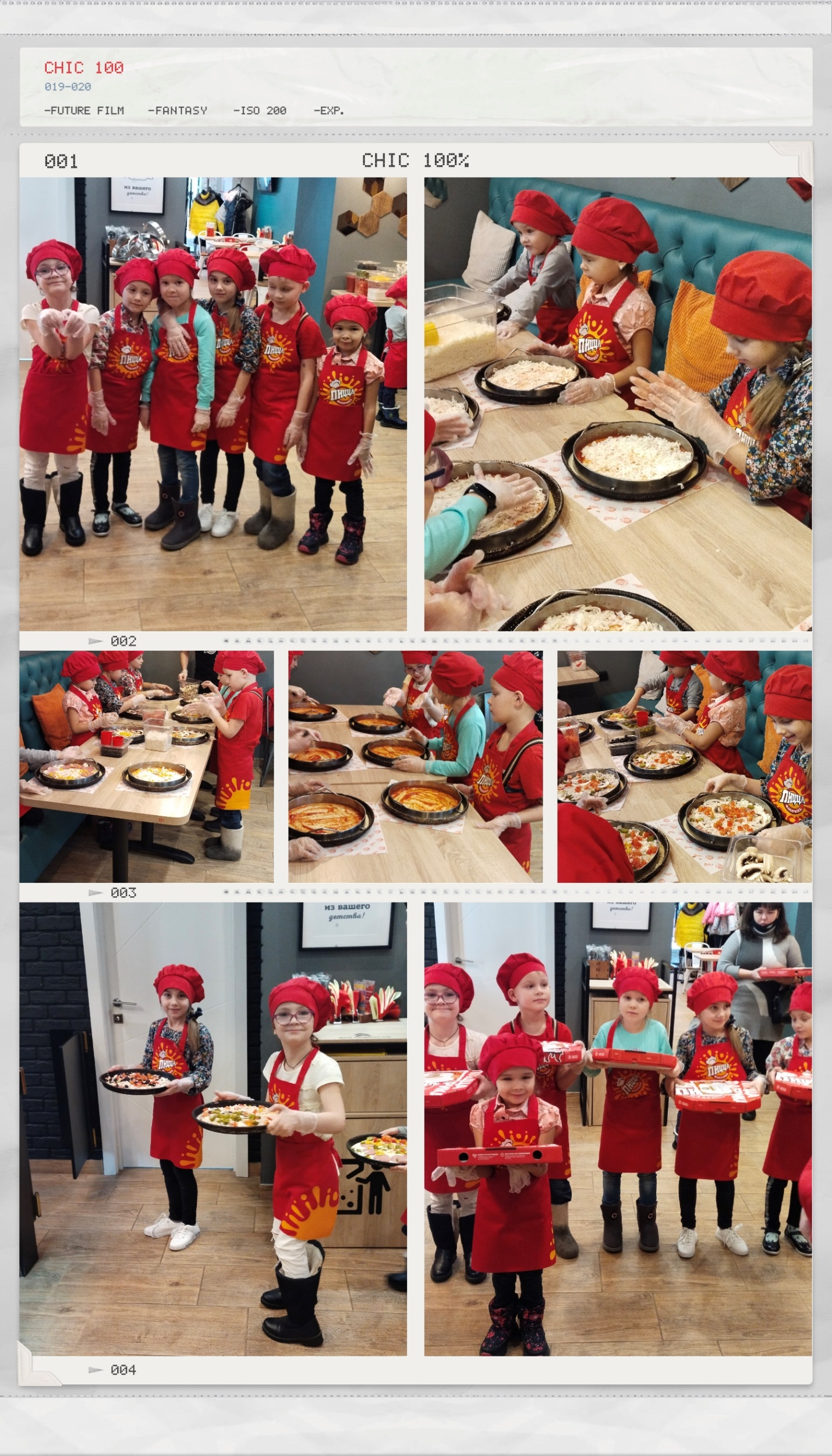 